Smokov OleksandrExperience:Position applied for: 3rd OfficerDate of birth: 02.01.1984 (age: 33)Citizenship: UkraineResidence permit in Ukraine: YesCountry of residence: UkraineCity of residence: OdessaContact Tel. No: +38 (067) 253-18-06E-Mail: smokov.aleks@gmail.comSkype: Greshnik_u7U.S. visa: Yes. Expiration date 23.01.2019E.U. visa: NoUkrainian biometric international passport: Not specifiedDate available from: 20.09.2017English knowledge: GoodMinimum salary: 3000 $ per month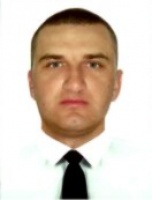 PositionFrom / ToVessel nameVessel typeDWTMEBHPFlagShipownerCrewing3rd Officer26.12.2016-13.09.2017City of BeijingContainer Ship34334-Antigua&BarbudaReederei M.Lauterjung KG&mdash;Able Seaman04.12.2015-30.03.2016Yacht ExpressHeavy Lift Vessel17951-HolandiaShuttle Shipping N.V.&mdash;3rd Officer20.05.2015-09.09.2015BMF MelodyContainer Ship14332-MaltaLarentina Shipping CO&mdash;Able Seaman09.12.2014-28.04.2015SUPER SERVANT 4Heavy Lift Vessel12642-WillemstadShuttle Shipping N.V.&mdash;Ordinary Seaman31.01.2014-14.08.2014SUPER SERVANT 4Heavy Lift Vessel12642-WillemstadShuttle Shipping N.V.&mdash;